Obec Ořechov a farnost Polešovice Vás zvou na               Žehnání opraveného Újezdeckého kříže, které se bude konat v neděli 2. září v 17:00 hodin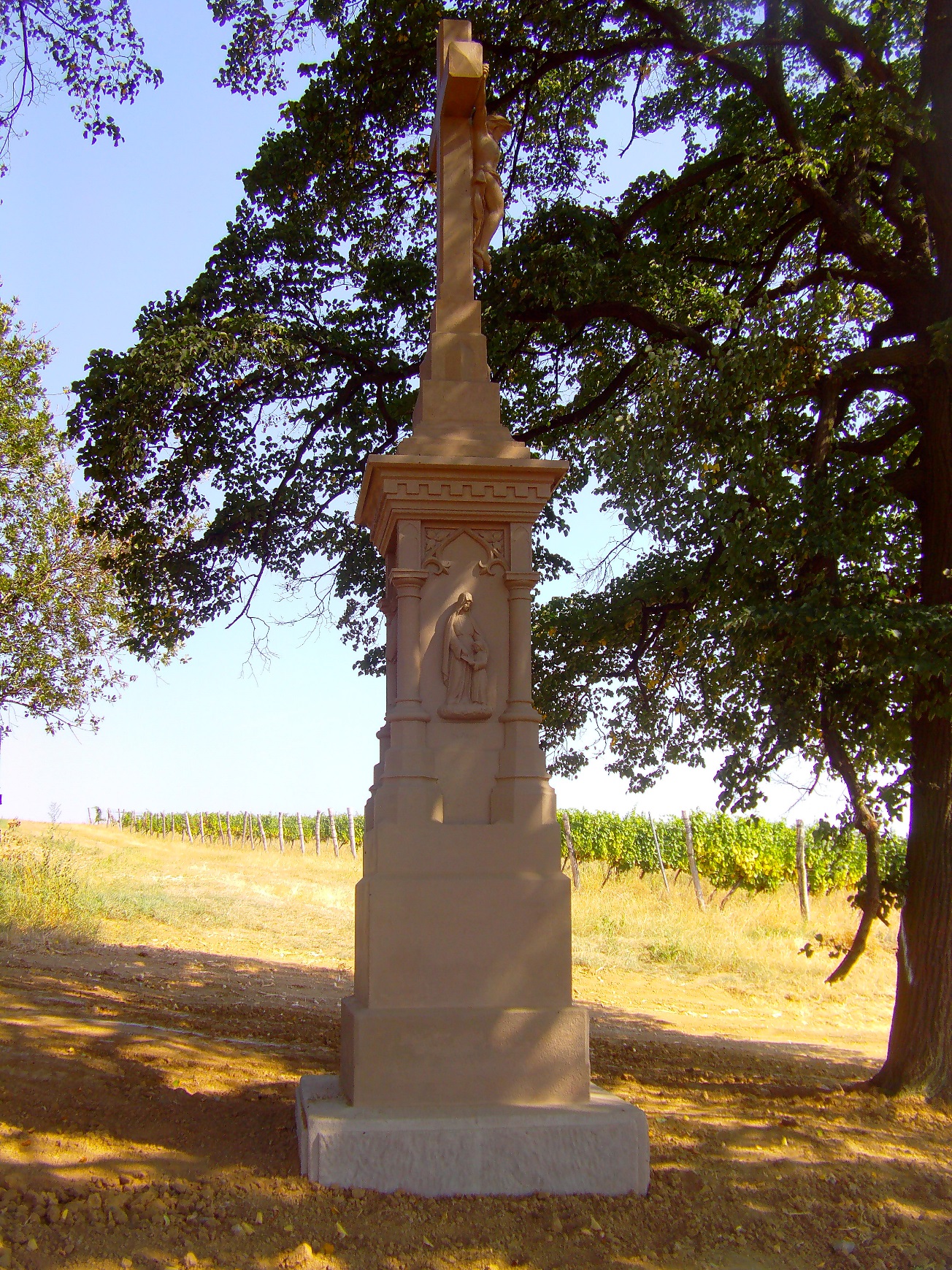 